Thursday 4th FebruaryPhonics - /il/ and /al/ at the end of words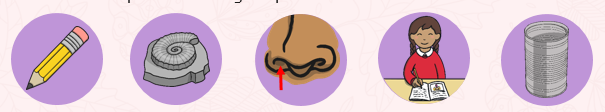 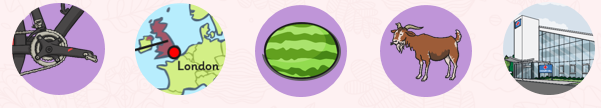 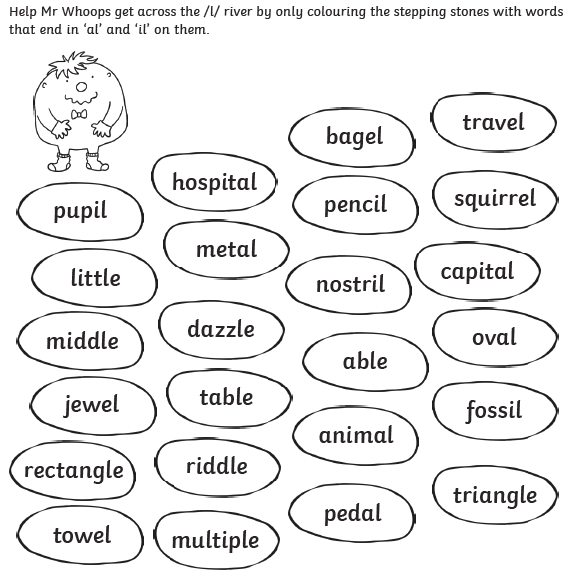 Use the words in the stepping stones to create 4 of your own sentences.